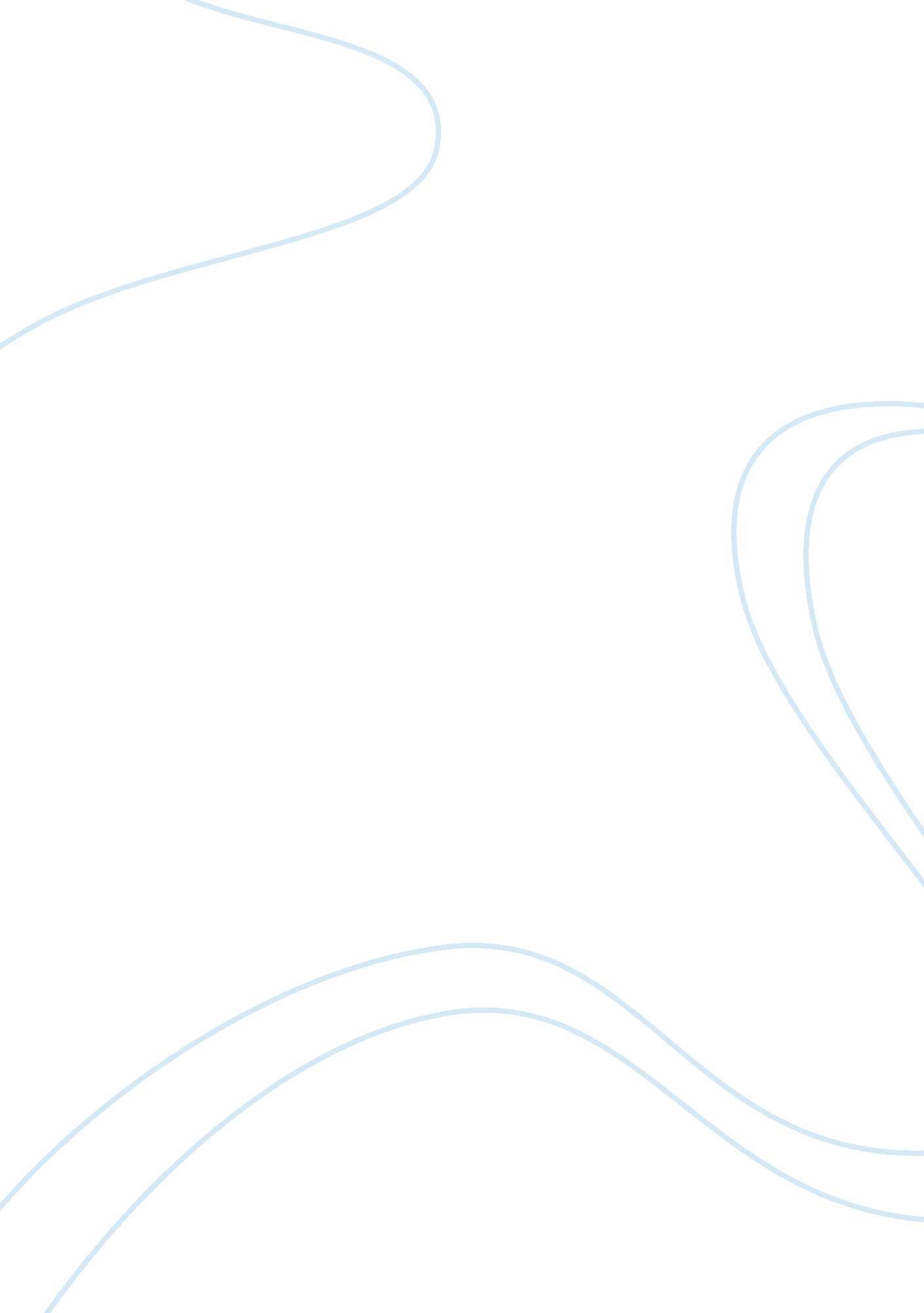 Engl 090 essay examplesEnvironment, Pollution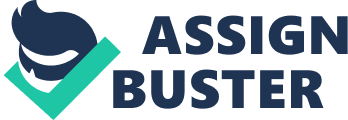 Exemplification Essay (Rough Draft) The expansion and containment of major cities have always been a point of debate among the citizens of those cities. There is extreme pressure from real estate groups and population expansion that the city should be expanded more and more in order to accommodate people and increase its status. But, the limited resources of any region cannot cater for such an expansionist approach and many groups are against the unchecked expansion of the cities. Many argue that there should be a blanket ban on further expansion of cities beyond a certain level. But, such a ban may prove harmful for the city’s development as there are countless state projects depending on this expansion. So, the different communities of the metropolis need to understand the consequences of expanding or not expanding before making this decision. 
Take, for example, the city of New Orleans. It has been in dire need of an all out expansion in its communication networks and roads for a long time. The existing infrastructure cannot possibly cater for the needs of the people. There is overcrowding and inefficiency that most of the communities of the city want an end to. 
But, there are certain drawbacks. The most important of which is the pollution effect that these upgrades will have on the city’s already tarnished environment. Many of the motorists and bikers have to wear masks to cover their breathing and with the advent of more transportation and limited space, the pollution will only increase with time. Conclusion This is a rather tough choice to make, but, with the city’s ever increasing demographic requirements, there is probably no choice, but to expand for the greater good of the masses. But this pill can be made to taste less bitter by employing an environment-friendly machinery and careful evaluation of the area. 